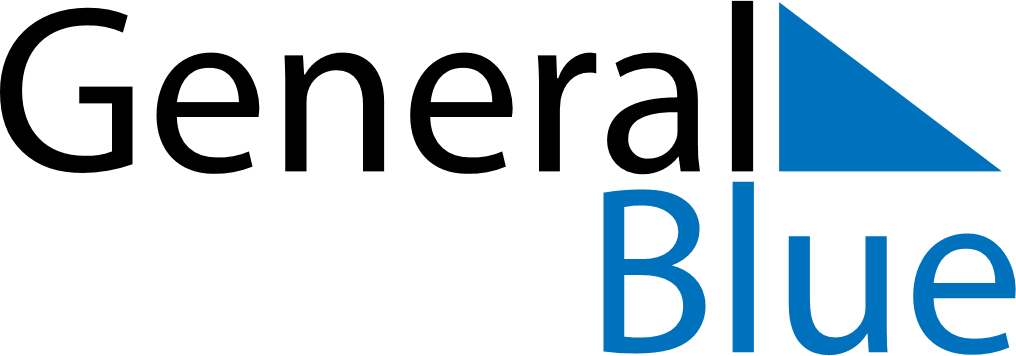 October 2020October 2020October 2020BangladeshBangladeshMONTUEWEDTHUFRISATSUN12345678910111213141516171819202122232425Durga Puja262728293031Birthday of Muhammad (Mawlid)